Задание на 17.04.2020Тема: Festivals in Britain. Easter.1/ Знакомимся с лексикой.https://learnenglishkids.britishcouncil.org/word-games/easter (все по порядку)https://learnenglishkids.britishcouncil.org/speak/the-great-egg-hunt (все по порядку)2. Лексические упражнения  (googleclassroom)3. Аудирование https://learnenglishteens.britishcouncil.org/study-break/video-zone/how-are-easter-eggs-made все задания выполняем по порядкуЗадание на 10.04.2020Тема: Holidays and Traditions. 1. Знакомимся с новой лексикой и записываем ее в тетрадь (можно распечатать и в папку накопитель!) – учим!1. Kinds of holidaysholiday — 1. выходной день 2. праздникfestival — праздникholidays – каникулы (мн.ч.)vacation – каникулы (ед.ч.)day off – выходнойfamily holiday – семейный праздникreligious holiday – религиозный праздникpublic holiday = national holiday = state holiday – государственный праздникpagan holiday — языческий праздник2. Main National and Religious (Pagan) HolidaysGuess the Russian names for the celebrations below:New Year’s DayHogmanaySt. Valentine’s DayPancake Day =ShrovetideDefender of Motherland Day  (23 февраля — День защитника отечества)Women’s DaySt. Patrick’s DayEasterApril Fool’s DayMay DayVictory DayIndependence DayDay of KnowledgeTeacher’s DayThanksgiving DayGuy Fawkes NightHalloweenChristmasBoxing Day2. Работа с текстом: чтение с полным извлечением информации Main British HolidaysThe main holidays in Great Britain are New Year’s Day, Good Friday (Пятница на Страстной неделе), Easter Monday, Labour Day, Christmas Day and Boxing Day.Public holidays are called Bank Holidays because on these days banks, most of shops and offices are closed.Besides public holidays the British people observe certain traditions on such days as Pancake Day, Guy Fawkes’ Night, St. Valentine’s Day, April Fool’s Day, St. Patrick’s Day, Halloween which are ordinary working days.Christmas is the main religious holiday in many countries. It is celebrated in Europe on the 25th of December, in Russia on the 7th of January. It is the day when Christians celebrate the birth of Jesus Christ, though the actual date of his birth is not known.Boxing Day (UK) is the next day after Christmas, when rich people give small presents in boxes to the servants, etc.The New Year is not as widely celebrated as Christmas in Britain. Some people ignore it completely and go to bed at usual time. Others, however, do celebrate it in one way or another. The most common way of celebration is a New Year Party.Hogmanay is the most popular holiday in Scotland, celebrated on the New Year’s Eve.Easter is a very important festival in the Christian calendar. The Christians think that on the day of Easter Jesus Christ rose from dead. The actual date of Easter changes every year. The preparations for Easter really begin 40 days before Easter, on Shrove Tuesday. This marks the beginning of a period of fasting, called Lent.There are also local festivals all through the year. In spring village children dance round Maypole (Майское дерево). Maypole is an ancient emblem of the beginning of summer. In ancient times it was a pagan spring festival. A tall pole decorated with flowers, maypole, was erected to which ribbons were attached and held by the dancers.Guy Fawkes Night (UK) is on November, 5. Guy Fawkes Night goes back to the days of King James I who was vary unpopular as a protestant. So some of the Catholics made an attempt to blow up the Houses of Parliament. The man who was to explode the building was Guy Fawkes. But he was discovered, arrested and hanged. Since that time people burn a straw dummy of Guy Fawkes on a bonfire on the 5th of November.Main American HolidaysNational festivals in the USA are New Year’s Day, Thanksgiving Day, Independence Day, St. Patrick’s Day, Mother’s Day and Memorial Day.New Year’s Day is a national holiday, people make promises, for example, to give up smoking, to change their life. Ii is not so important as in Russia, very small presents are given.New Year Resolution is a promise which many people make before New Year. Usually they  want to improve their behavior and to give up bad habits.Valentine’s Day is on February, 14. It is not a national holiday, but the holiday of love and friendship. It is one of the most loved holidays. There are romantic cards and gifts for those who are in love. The most popular wish:” Be my Valentine!” There are also cards for wives, husbands, mothers, fathers, and even grandparents.St. Patrick’s Day is on March, 17.  It was a religious holiday. Now everybody wears green this day. Former Irish holiday (the Irish believed that St. Patrick freed Ireland from snakes.) Day of fun and parades.April Fool’s Day is on April, 1. No one is sure how April’s Fool day got started. Most countries seem to have a day when people play tricks on each other. Children specially like these days. Some people think that trick days begin in India. People there celebrate a spring holiday called Holi. A favourite trick on Holi is to fill a bamboo pipe with coloured powder and blow the powder at people. Sometimes children fill the pipe with water and squirt each other.Mother’s Day, Father’s Day  are the days when the Americans thank their parents, give them flowers and presents. In the UK there is only Mother’s Sunday.Good Friday is the Friday before Easter (страстная пятница). On that dat people eat hot cross buns.Easter Sunday, Easter Monday. The symbol of the holiday is Easter Bunny who brings the eggs. The traditional presents coloured eggs and chocolate eggs.Memorial Day  is the last day in May. It is a national holiday (since 1917) to remember the soldiers killed in battles.Independence Day  is on July,4. This day the USA became independent from the United Kingdom in 1776, when the Declaration of Independence was accepted.Labour Day is the day to honor all the workers.Columbus Day is on October, 12, 1492 Columbus discovered America. Now it is celebrated on the second Monday in October.Thanksgiving Day is on the 4th Thursday in November. It is a national holiday, family holiday. The first Europeans on American land wanted to thank God and the Native Americans for their help during their first winter which was cold and hungry. Traditional food is turkey, mashed potatoes, pumpkin pie. The original celebration was held in 1621 after the first harvest in New England.Halloween is on October, 31. It is not a national holiday. Children make costumes and go from house to house. They say “ Trick or treat ”. People give them tasty things.Christmas is a national and religious holiday which is celebrated on December, 25. Santa Claus visits children and puts their presents into their stockings.ЗаданияЗадание 1. Answer the questions:
1) What American holidays do you know?
2) What British holidays do you know?
3) What holidays are celebrated both in Russia and the USA / Great Britain?
4) What is your favourite Russian holiday?
5) What is more important for you: a day off or a celebration?

Remember the holidays that are celebrated throughout the world:
1. New Year’s Day
2. St. Valentine’s Day
3. April Fool’s Day
4. Christmas
5. EasterЗадание 2. Complete the text about Russian holidays.Another Russian ______ is Maslenitsa. It used to be a ______holiday. Now it becomes a _____ to celebrate it. This holiday is loved by everybody. People celebrate it at the ____ of February or at the beginning of March. It lasts for a week. During this holiday people ____ the winter ____ and greet spring. In old times people usually cooked _____, had fires, burnt scarecrows of winter, sang songs and danced. _____, which are round and hot, symbolize the Sun. Now it is a merry holiday when people dance, sing sons and cook pancakes. Usually this holiday is ______ in parks.The most important _____ holidays are Christmas and Easter. In Russia Christmas is celebrated on the 7th of January but in Europe and in the USA on the 25th of December. On that day Christians celebrate the birth of _______, though the actual date of his birth is not known.The tradition to decorate Christmas tree came from Germany. In Russia this tradition was _____ by Peter the Great. It is a custom to decorate Christmas tree with candles, coloured lights and balls. The _______Christmas colours are red and green. The traditional Christmas food is a roast turkey with vegetables and a Christmas pudding.Answer the questions:What holidays does your family celebrate?What is your favourite holiday?Does your family have any special New Year traditions?Do you cook and eat any special holiday meals?Do you celebrate any religious holidays?Have you ever tried to celebrate any foreign holidays?What is the main holiday in our country? In Great Britain? In the USA?What holidays are celebrated throughout the world?Are there any differences in the celebrations and customs of New Year in European countries?ДОМАШНЕЕ ЗАДАНИЕ Теxt «To Celebrate or Not to Celebrate?»Read three opinions on the matter of celebrations.Phil’s opinion about celebrations: I don’t like any celebrations especially Christmas. It is getting more and more commercialized: some people spend lots of money on gifts, while others make lots of money selling gifts. My parents think that it is an old tradition. But I don’t understand the use of celebrating a holiday only because it is tradition. We can choose more interesting activities for holidays instead of sitting at the table with relations and discussing boring family problems. For me there is nothing like playing sports.Sindy’s  opinion about celebrations: Celebrating? I’ve never thought about it. For me any holiday is just a day off. I don’t know if it is important for me what Guy Fawkes did or what evil spirits used o do. I don’t plan what to do. A day comes and my activities begin. There’s only one celebration that matters, it’s my birthday.Helen’s  opinion about celebrations:  Celebrating is my joy. I like this perfect atmosphere. It takes time to make all the arrangements. But my favourite celebration is worth many efforts. The best moment is when the guests arrive. They are the people I love best. I greet them. They come to share the joy of the day. Their gifts make me think of the day again and again.Answer the questions:What makes Phil dislike Xmas?What do his parents think about celebrations?What does he suggest instead of celebrating?What kind of person is Sindy, in your opinion?What kind of person is Helen, in your opinion?Express your opinion: to celebrate or not to celebrate?Задание на 3.04.2020Family Holidays (слова учим) present — подарокgive / get / buy presents (gifts) — дарить / получать / покупать подаркиbe smart — быть наряднымput on smart clothes — одеть нарядную одеждуdecorate the room with  — украсить комнату …make special dishes — приготовить что-то особенное (блюда)be responsible for music — отвечать за музыкуbring the guitar — приносить гитаруplay the guitar — играть на гитареplay music  — музицировать, проигрывать музыку, слушать музыкуinvite friends and relatives — пригласить друзей / родственниковwrite invitations — написать приглашенияsing — петьdance — танцеватьwish — желатьtalk a lot —  разговаривать многоhave fun  — получить удовольствиеTypes of Parties:a birthday party — День рожденияa picnic — пикникa school party — школьная вечеринкаa disco — дискотекаNew Year’s party — Новогодняя вечерникаa house-warming party — новосельеa wedding — свадьбаЗаданияЗадание 1. Подберите определение каждому типу вечеринки.
A. the start of the year
B. the day someone is born; it is celebrated every year.
C. when you cook food outdoors over a fire
D. when pupils eat, drink, dance etc.
E. it is celebrated on the occasion of moving into a new flat
F. a marriage ceremony and party afterwardsЗадание 2. Your friend is going to a birthday party. Give him/ her some advice on the following:1) what to wear;
2) what presents to take;
3) what time to come;
4) what to say;
5) what things to do/ not to do;
6) what time to leaveЗадание 3. Опишите картинку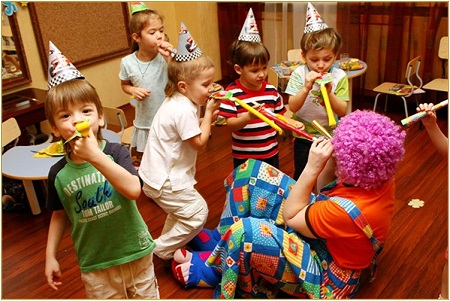 Используйте:It’s (not) a good idea to …I think you should / shouldn’t …You had better …If I were you I would …Запомните распространенные пожелания:1. Happy New Year! — С Новым годом!2. Happy Birthday! — С Днем рождения!3. Many happy returns of the day! — Долгих лет жизни!4. Merry Christmas! — С Рождеством!5. Congratulations! — Поздравляем!My BirthdayI have my birthday on the … of … (month). I like my birthday because I get a lot of presents.Last year I got a … This year I hope my parents will give me … as a birthday present.I usually have a birthday party at home and we have a big meal. All my family gather around a big table. There is a birthday cake with candles on it. All my relatives say “Happy birthday” to me.Next day I invite my friends and organize games and quizes, sing songs and play jokes. We usually have fun.I enjoy my birthday party very much.На примере этого текста рассказать о своем последнем дне рождения